DATOS PERSONALES DE LA PERSONA SOLICITANTE:EXPONE: (si necesitas más espacio puedes continuar detrás o adjuntar más hojas)      Autorizo la comunicación de las posibles incidencias del trámite, así como la resolución de esta solicitud por correo electrónico a la dirección indicada en esta solicitud.SOLICITA (obligatorio marcar la opción):Estas bajas paralizan el contador del régimen de permanencia del doctorado.Durante el período de la baja el estudiante no podrá realizar tareas relacionades con la elaboración de la tesis (ni tener soporte del/los directores/tutor, publicar artículos, realizar actividades, ni evaluaciones de seguimiento)1.Baja voluntaria desde ............................. hasta el .......................... 2.Baja voluntaria para todo curso académico 20___ - 20___3.Baja definitiva en el curso 20...../....... y también la anulación de la matrícula de este curso.Bellaterra (Cerdanyola del Vallès), .............de………................................de 20...........(marcar los campos que corresponda) Resolución de la CAPD de fecha :………..….......................  1. Autoriza la baja voluntaria por el periodo del ......................... al ....................del curso 20___ - 20___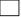 Con la condición siguiente (marcar una de las dos opciones): a-El/la estudiante deberá de presentarse a la evaluación del seguimiento en fecha............................ b-El/la estudiante no ha realizado ninguna tarea de la tesis y deberá matricular el mismo seguimiento cuando se incorpore de la baja.  2. Autoriza la baja voluntaria para todo el curso académico 20___ - 20___3. Autoriza la baja definitiva y informa favorablemente a la anulación de la matricula del curs académico 20___ - 20___4. Denegación de la baja solicitada por (indicar los motivos) ....................................................................... Nombre Nombre 1r Apellido1r Apellido2º ApellidoDNI/NIE/PASAPORTENIANIATeléfonoCorreo electrónicoPROGRAMA DE DOCTORADO:PROGRAMA DE DOCTORADO:PROGRAMA DE DOCTORADO:PROGRAMA DE DOCTORADO:PROGRAMA DE DOCTORADO:Adjunto documento justificante:..........................................................................................................................................................................                                                                                  FIRMAS:AUTORIZA : (debe firmar el tutor/a y todos los directores/as de la tesis, indicando su nombre. El Programa indicará si debes adjuntar informe del tutor y directores/as). Enviar esta solicitud a la gestión administrativa de tu programa de doctoradoAUTORIZA : (debe firmar el tutor/a y todos los directores/as de la tesis, indicando su nombre. El Programa indicará si debes adjuntar informe del tutor y directores/as). Enviar esta solicitud a la gestión administrativa de tu programa de doctoradoAUTORIZA : (debe firmar el tutor/a y todos los directores/as de la tesis, indicando su nombre. El Programa indicará si debes adjuntar informe del tutor y directores/as). Enviar esta solicitud a la gestión administrativa de tu programa de doctoradoAUTORIZA : (debe firmar el tutor/a y todos los directores/as de la tesis, indicando su nombre. El Programa indicará si debes adjuntar informe del tutor y directores/as). Enviar esta solicitud a la gestión administrativa de tu programa de doctoradoSOLICITANTETUTOR/ADIRECTOR/ADIRECTOR/ACOORDINADOR/A (firma electrónica)NOM:NOM:NOM:NOM:NOM: